ANEXO 02 - MODELO DE RELATO DE EXPERIÊNCIA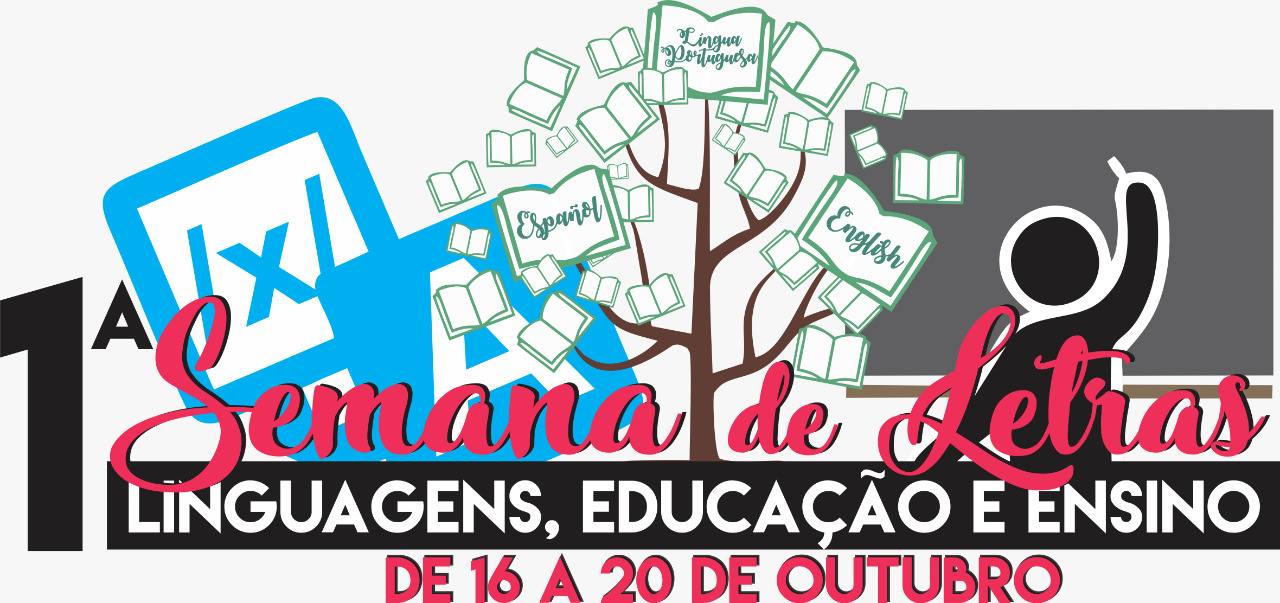 TÍTULO DO TRABALHONome Completo, Nome Completo, Nome CompletoINTRODUÇÃOOs trabalhos nesta modalidade devem ser resultantes de sistematizações sobre experiências concluídas e realizadas em ambientes escolares, relacionadas a um dos eixos temáticos do Encontro. RELATO DE EXPERIÊNCIA (pode nomear)O texto deverá ser digitado no Word para Windows, em fonte Times New Roman, tamanho 12, espaço 1,5, alinhamento justificado, devendo, obrigatoriamente, seguir as normas da ABNT e estar com o timbre do evento. Com no mínimo de 1 página e máximo de 3 páginas.  As notas devem ser sequenciadas numericamente e localizadas no rodapé. As referências devem ficar localizadas ao final do texto, contendo somente as obras citadas. Os quadros, as tabelas, os gráficos e as figuras (fotografias ou desenhos) devem vir no corpo do texto com indicação de fonte (quando for o caso).CONSIDERAÇÕES FINAISO trabalho completo deve obedecer a seguinte estrutura: INTRODUÇÃO (bases teóricas, objetivo, problema e justificativa), RELATO DE EXPERIÊNCIA (apresentação do relato, método, público alvo, recursos didáticos e descrição das ações), CONSIDERAÇÕES FINAIS (resultados) e REFERÊNCIASEnviar para o e-mail: semanadeletraspetrolina@gmail.com